NYÍLTTERVPÁLYÁZATI  DOKUMENTÁCIÓ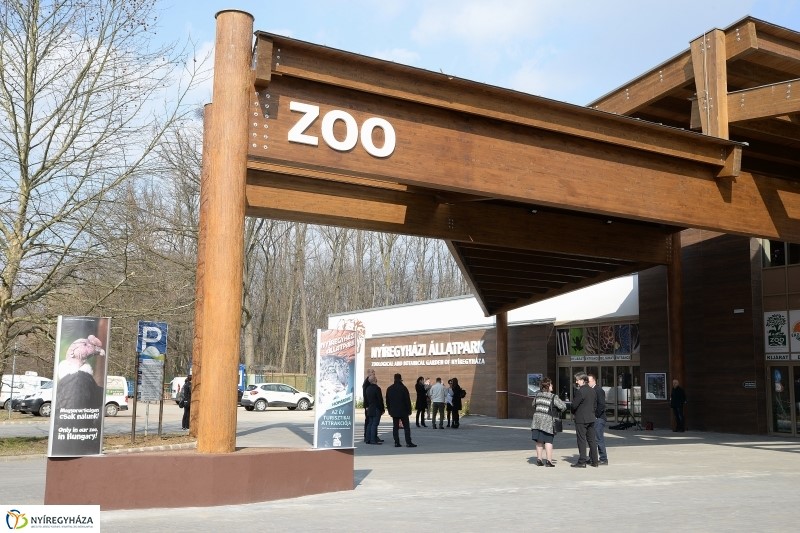 (a kép forrása: www.nyiregyhaza.hu)TARTALOMJEGYZÉKTÁJÉKOZTATÓ ADATOKold.A tervpályázat kiírójának megnevezése						3.A tervpályázat tárgya, célja		3.A tervpályázat jellege, a vonatkozó jogszabályok megnevezése		3.A tervpályázaton való részvétel feltételei (alkalmassági követelmények).	2.A tervpályázatról történő kizárás okai						4.A tervpályázat lebonyolításának időtáblázata					5.A tervpályázati dokumentáció beszerzésének módja				6.A helyszíni szemle, a kiírással kapcsolatos kérdések 			6.és ezekre adott válaszok, a pályázati dokumentáció véglegesítése 1.9. A pályaművek benyújtása 							7.1.10.A Bírálóbizottság összetétele 							7.1.11.A Bírálóbizottság munkája, döntése 						8.1.12.A pályamunkák díjazása 							8.1.13.A tervpályázat eredményhirdetése, és nyilvános ismertetése 		9.1.14.A továbbtervezésre vonatkozó feltételek 					10.RÉSZLETES PROGRAMTervezési feladat részletes leírása	11.Helyszín adottságainak ismertetése						 11.Tervezési program 								 12.2.4.  Benyújtandó munkarészek, formai és tartalmi követelmények		 15.2.4.1 BENYÚJTANDÓ MUNKARÉSZEK						 15.2.4.2. FORMAI KÖVETELMÉNYEK							 15.2.5.Bírálati szempontok							            16.	MELLÉKLETEK – KÜLÖN DOKUMENTUMBAN 3.1 Címzéslap a tervpályázati csomag feladásához 				Boríték (szabvány fehér A/4 boríték, nem kerül kiadásra)Adatlap a pályázók adatainak és a díjazás szerzők közöttimegosztásának feltüntetéséreNyilatkozatminta Tervezési terület helyszínrajzaTovábbi kiadásra kerülő mellékletek 3.6.1. Nyíregyháza Állatpark felmérése3.6.2. Talajvizsgálati jelentés3.6.3. Költségbecslés 3.6.4. Alaptérkép kivonat1. Tájékoztató adatok1.1 A TERVPÁLYÁZAT KIÍRÓJA:A TERVPÁLYÁZAT LEBONYOLÍTÓJA3: 1.2. A TERVPÁLYÁZAT TÁRGYA: A TERVPÁLYÁZAT CÉLJA: 1.3. A TERVPÁLYÁZAT JELLEGE, FORMÁJA:A tervpályázat jellege: NYÍLTA tervpályázati eljárás formája: ÁLTALÁNOS ELJÁRÁSA tervpályázat: TITKOSA tervpályázat lebonyolítása a:Közbeszerzésekről szóló 2015. évi CXLIII. törvény310/2015.(X.28.)  Korm. rendelet a Tervpályázati eljárások szabályairólvalamint a jelen tervpályázati kiírás előírásai szerint történik.1.4. A TERVPÁLYÁZATON VALÓ RÉSZVÉTEL FELTÉTELEI1.4.1 Tervpályázat szerzőjeA tervpályázat résztvevője – pályázó – (azaz a pályamű szerzője) az a természetes személy lehet:aki jelen kiírásban meghirdetett tervezési feladat elkészítésére vállalkozik, aki azzal, hogy pályázatát benyújtotta, a tervpályázati kiírás feltételeit magára nézve kötelezőnek elfogadta, akivel szemben a Kbt. 25. § 83) bekezdésén túl a 310/2015.(X.28.) Korm. rendelet 17. § (3) és 18. §(3)-(5) bekezdése szerinti kizáró okok egyike sem áll fenn. aki személyében a pályázat tervezési feladatának elvégzésére a hatályos jogszabályok – különösen, de nem kizárólagosan az építésügyi és az építésüggyel összefüggő szakmagyakorlási tevékenységekről szóló 266/2013. (VII.11.) Korm. rendelet – szerint jogosult a pályázat eredményhirdetés időpontjában. Külföldi állampolgár is indulhat, aki az EU Közösség bármelyik országában él és a pályázati eredményhirdetés időpontjában az adott országban tervezői jogosultsággal rendelkezik.1.4.2 Tervpályázat társszerzőjeA tervpályázat résztvevőjének (szerzőjének) társtervezője, munkatársa az lehet, akivel szemben a 310/2015.(X.28.) Korm. rendelet 18.§ (3) szerinti kizáró okok egyike sem áll fenn.A társszerzők és a szerzők munkatársai (a vonatkozó etikai normák betartásával) több pályázatban is közreműködhetnek.1.4.3 Részvétel feltételeiA tervpályázat résztvevője – a pályázó – az a gazdálkodó (jogi, vagy jogi személyiség nélküli) szervezet lehet, a)	amely azzal, hogy a pályázatát benyújtotta, a tervpályázati kiírás feltételeit magára nézve kötelezően elfogadta,amely a pályázat szerzőit – a pályázathoz csatolt lezárt borítékban – név szerint megnevezte, és a megnevezett szerző(k) a tervezési feladat ellátására az 1.4.1.d) szerint jogosultak.amely gazdálkodó szervezet a pályázat eredményhirdetésének időpontjában a szerzőkkel a pályázati feladat továbbtervezésére érvényes szerződéses megállapodással, vagy munkaszerződéssel rendelkezik,amely gazdálkodó szervezettel szemben a 310/2015.(X.28.) Korm. rendelet 18.§ (4), illetve a megnevezett szerzőre a Korm. rendelet 17. § (3) és 18. § (3) és (5) bekezdésében felsorolt kizáró okok egyike sem vonatkozik.1.4.4.	Benyújtható pályaművek számaA tervpályázaton a pályázó csak egy pályaművel vehet részt.1.4.5 TERVEZÉSI JOGOSULTSÁG Magyarországon (belföldön) letelepedett pályázó(k) esetében a tervpályázaton azon tervezők vehetnek részt, akiknek a feladat ellátásához és megtervezéséhez megfelelő „E” jogosultságuk van, és szerepelnek a Magyar Építész Kamara honlapján szereplő hivatalos Névjegyzéken (www.mekon.hu).Az Európai Unió más tagállamában letelepedett (külföldi) pályázó(k) esetében a bel-földi letelepedésű tervezőkével egyenértékű besorolású építész tervezői jogosultságot a letelepedési hely szerinti tervezési jogosultság igazolásának  csatolásával, továbbá olyan nyilatkozattal kell igazolni, amelyben a tervező(k) kötelezettséget vállal(nak) arra, hogy a szerződéskötés időpontjáig a Magyar Építész Kamaránál regisztráltatja (regisztráltatják) magát (magukat).1.5. A TERVPÁLYÁZATBÓL VALÓ KIZÁRÁS1.5.1. 	Boríték bontás előttA Bírálóbizottsága tervpályázatból a tervcsomag felbontása nélkül kizárja a beérkezési határidő után beérkezett küldeményt,kizárja a titkosságot sértő pályázatot, (lásd 1.9. pont végén)kizárja a pályázati dokumentációban meghatározott kötelező tartalmi követelményeket nem teljesítő pályamunkát,kizárhatja a bírálatból a formai követelményeket nem teljesítő, illetve hiányos pályaműveket,kizárja az 1.4. 1-3. pontokban meghatározott „részvételi feltételek”-et nem teljesítő pályázókat.Boríték bontás utánAmennyiben a kizárás okai (1.5.1.e.):a lezárt borítékok felbontásakor bizonyosodnak be, a Bírálóbizottság a pályázatok megállapított sorrendjében nevezi meg a díjazott és megvett pályázatokat, és a szabálytalanság miatt kizárt pályázók pályázati díját illetve megvételét nem adja ki,amennyiben a Bírálóbizottság utolsó plenáris ülését követő 2 hónapon belül bizonyosodik be a „részvételi feltételek” teljesítésének elmaradása, úgy a kiíró a szabálytalan pályázó eredményét semmisnek tekinti, és ilyen esetben a pályázati díj, illetve megvétel a kiírónak visszajár.1.6. A TERVPÁLYÁZAT LEBONYOLÍTÁSÁNAK IDŐTÁBLÁZATA(A nem díjazott és át nem vett tervpályázatokat a Kiíró megsemmisítheti.)1.7. A TERVPÁLYÁZATI DOKUMENTÁCIÓ ÁRUSÍTÁSA9A tervpályázati dokumentáció ingyenesen letölthető a Magyar Építész Kamara  és  a kiíró honlapjáról is  (www.mek.hu és kozbeszerzes.nyiregyhaza.hu). A dokumentáció személyesen is átvehető (térítésmentesen) az alábbi helyen és időpontokban:1.8. A HELYSZÍNI SZEMLE, A KIÍRÁSSAL KAPCSOLATOS KÉRDÉSEK ÉS EZEKRE ADOTT VÁLASZOK, A PÁLYÁZATI DOKUMENTÁCIÓ VÉGLEGESÍTÉSEHelyszíni szemle4A kiíró 2018. április 20. napján, péntekenhelyszíni szemlét tart. Találkozás: az Állatkert főbejáratánál 11:00 órakorA szemlén, a kiíró képviselője a helyszínnel kapcsolatos tájékoztatást tart, majd az érdeklődők a helyszínt megtekinthetik. KérdésekA pályázók a kiírással és a pályázattal kapcsolatban kérdésekkel 2018. április 25. napjáigaz alábbi e-mail címen tehetnek fel kérdéseket: kovacs.elod@mail.tvnet.huVálaszokA határidőben feladott kérdéseket a kiíró, ill. a nevében eljáró Bírálóbizottság2018. május 2-igmegválaszolja, és az összes kérdést, valamint az azokra adott válaszokat a pályázati kiírás kivételekor megadott e-mailen címekre megküldi.A kérdésekre adott válaszokkal a kiírás módosulhat.A dokumentáció véglegesítéseA kiíró legfeljebb a kérdések megválaszolásának időpontjáig a dokumentációt a bírálati szempontok és az alkalmassági követelmények (Bírálóbizottság összetétele) kivételével módosíthatja, kiegészítheti, illetve a tervpályázat lebonyolításától visszaléphet. Ez utóbbi esetben a kiírás árát az azt megvásárolt pályázóknak a kiíró megtéríti.1.9.	A PÁLYAMŰVEK BENYÚJTÁSAA pályaművek a dokumentációhoz csatolt CÍMZÉSLAP (3.1. sz. melléklet) felhasználásával kizárólag ajánlott postai küldeményként nyújthatók be vagy hivatalosan regisztrált futárszolgálattal küldhetők el a megadott címre. Benyújtási cím: 4400 Nyíregyháza, Kossuth tér 1.; Polgármesteri Kabinet „A” épület 113. szobaA díjazásban, megvételben nem részesült pályázatok későbbi azonosítása a feladónál maradó feladóvevény ragszáma alapján történik. A pályaművek beérkezésének határideje:   A késve beérkezett pályaműveket a Bírálóbizottság a csomag felbontása nélkül a pályázatból kizárja. 1.10.A BÍRÁLÓBIZOTTSÁG ÖSSZETÉTELESzavazásra nem jogosultak:dr. Kovács Előd felelős akkreditált közbeszerzési szaktanácsadóA Bírálóbizottság összetételét a kiíró a vonatkozó jogszabályok (Kbt.) valamint a 310/2015.(X.28.) Korm. rendelet 14.§(1)-(11) előírásait betartva határozta meg.1.11. A BÍRÁLÓBIZOTTSÁG MUNKÁJAA Bírálóbizottság a vonatkozó jogszabályok (Kbt.) valamint a 310/2015.(X.28.) Korm. rendelet (lásd 1.3.), az Elnök által előterjesztett és a tagok által jóváhagyott munkaterv szerint végzi munkáját. A Bírálóbizottság döntéseit többségi szavazással hozza, munkájáról a jogi szakértő – ennek hiányában a szakmai titkár - folyamatos jegyzőkönyvet vezet.A Bírálóbizottság a hibás koncepciójú, vagy a gyenge építészeti minőségű pályázatokat zárójelentésében részletes bírálatban nem részesíti.A Bírálóbizottság munkája nem nyilvános. A Bírálóbizottság a pályázattal kapcsolatos összegző megállapításait zárójelentésben teszi közzé.A Bírálóbizottság döntése végleges, a döntés ellen fellebbezni nem lehet. 1.12. A PÁLYAMŰVEK DÍJAZÁSAA pályaművek díjazására és megvételére bruttóáll rendelkezésre	Az I. díj összege: Az II. díj összege: Az III. díj összege: Az ajánlatkérő a díjazottként rangsorolt pályaműveken kívül a jelentős részeredményeket tartalmazó további pályaművek tekintetében is előírja a felhasználási jogok átruházását. A pályamű megvétele esetén a pályázó a Bírálóbizottság által megállapított, a pályamű értékét is figyelembe vevő vételi díjra jogosult, az erre rendelkezésre álló keret összesen nettó 4.000.000,- Ft.A Bírálóbizottság a beérkezett pályázatok egymáshoz viszonyított értéke alapján a fenti értékhatárok között határozza meg a díjak és a megvételek összegét.A díjak és a megvételek bruttó összegként értelmezendőek, a törvény szerinti mértékű ÁFÁ-t tartalmaznak, és adóköteles bevételek.A Bírálóbizottság megfelelő színvonalú pályaművek beérkezése esetén a teljes rendelkezésre álló összeget kiadja, és törekszik arra, hogy egy győztes pályázót hirdessen ki. A Bírálóbizottság eredménytelennek minősíti a pályázatot, ha egyetlen pályaművet sem talál díjazásra, vagy megvételre alkalmasnak, és csökkentheti a díjazásra, vagy (és) megvételre fordított összeget, ha a tervpályázatot a hasznosíthatóság szempontjából csökkent értékűnek minősíti. A díjazásban és megvételben részesült pályamunkák a kiíró tulajdonába kerülnek, azokat részben vagy egészben további ellenszolgáltatás nélkül felhasználhatja a szerzői jogi előírások betartásával. 1. 13. A TERVPÁLYÁZAT EREDMÉNYHIRDETÉSE ÉS NYILVÁNOS ISMERTETÉSEA Bírálóbizottság döntése alapján a kiíró:a pályázat eredményét kihirdeti, és a pályázati díjakat, illetve a megvételeket a díjazott művek szerzőinek (v. azok meghatalmazottjainak) legkésőbb az eredményhirdetést követő 8 banki napon belül kifizeti.Az eredményhirdetés pontos ideje és helye: A pályázat eredményhirdetése nyilvános. Kiíró lehetővé teszi, hogy a MÉK vonatkozó előírásai szerint a pályázat eredménye megjelenjen a Magyar Építész Kamara honlapján és a http://epiteszforum.hu/ honlapon is.A pályázat zárójelentését a kiíró az eredményhirdetésen minden pályázónak átadja, illetve mindazoknak postán megküldi, akik a pályázati kiírást megvásárolták. A kiíró, - a Magyar Építész Kamarával történt megállapodás alapján - a beérkezett pályamunkákat nyilvánosan – később meghatározott helyen és időpontban–bemutathatja.A tervpályázat nyilvános ismertetésének időpontjáról és helyéről az érdeklődőket és a pályázati kiírást kiváltókat a díjazott és megvett pályázat szerzőit, a Bírálóbizottság tagjait a kiíró, vagy az általa felkért szervezet értesíti. A díjazásban vagy megvételben nem részesült pályázatokat a kiíró a pályázónak visszaadja. A pályázó a pályaterv műleírásának végén közölt nyilatkozatban a terv bemutatását megtilthatja. Ez esetben a pályázó az eredményhirdetést követően, ha ilyen nyilatkozatot nem tett, a pályázat nyilvános bemutatása után a kiíró címén veheti át pályázatát. A pályamű azonosítása a feladóvevény ragszáma alapján történik.A kiíró a díjazásban illetve megvételben nem részesült pályázatokat a nyilvános bemutatást követő 30 nap eltelte után megsemmisítheti. A Magyar Építész Kamara a kiíróval kötött megállapodás alapján a díjazott és megvett terveket az eredményhirdetés után honlapján bemutatja és a terveket elektronikus formában archiválja.1.14. A TOVÁBBTERVEZÉSRE VONATKOZÓ FELTÉTELEKA kiíró kötelezettséget vállal, hogy a továbbtervezésre vonatkozó tervezői szerződést a Bírálóbizottság által I. helyre rangsorolt pályaművel köti meg miután a Kbt. vonatkozó jogszabálya alapján hirdetmény nélküli tárgyalásos eljárást alkalmazott a részvételével és amennyiben a pályázó a Kbt-ben meghatározott alkalmassági feltételeknek megfelel.Ha a Bírálóbizottság nem ad ki I. díjat, úgy a kiíró a Bírálóbizottság ajánlása figyelembevételével dönt a továbbtervezési megbízásról a Kbt. hirdetmény nélküli tárgyalásos eljárás szabályai szerint.A továbbtervezésre vonatkozó tervezői szerződést kiíró a Magyar Építész Kamara Építészeti Alkotások Díjszámítási Szabályzatában foglaltak figyelembevételével kívánja megkötni. A szerződésben kiíró az alábbi tervezési határidők teljesítését várja:A pályadíj a továbbtervezés tervezési díjába nem kerül beszámításra. A továbbtervezésre vonatkozó jelen feltételek elfogadásáról a pályázóknak nyilatkozatot kell tenni. A nyilatkozatot a 3.2. sz. mellékletként ki nem adott borítékba kell elhelyezni. A borítékot lezárva kell a pályázati csomagba helyezni.2.1. TERVEZÉSI FELADATJégkorszak attrakció tárgyban olyan színvonalas koncepciótervek beérkezését várja a kiíró, amelyek a későbbi tervezési feladatok szakmai megalapozására, az igények előzetes tisztázására alkalmasak. Cél, hogy az attrakció látogatóbarát, hosszú távon is gazdaságosan üzemeltethető környezetet teremtsen, valamint szükséges figyelemmel lenni az egyetemes tervezés során az akadálymentesség megteremtésére is.2.2. HELYSZÍN ADOTTSÁGAIA megvalósítandó épületegység az Állatpark főbejárata és az északnyugati kapu között kerülne elhelyezésre.Egyik oldalról határolja az ún. „Márványcsarnok”, ami része az építési területnek, az északi oldalról pedig a park kerítése. A két végpont közötti terület szabadon felhasználható, bele értve a fás területeket is. Ezen a területen kell az alább részletezett állatbemutatókat elhelyezni.Az észak-nyugati kaput, mint gazdasági bejáratot meg kell tartani. A területen jelenleg meglévő két, ún. csillag faház közül az egyes számú megtartandó, ennek bejárata a gazdasági útról megközelíthető legyen. A területen jelenleg meglévő sarkvidék attrakció elemei közül az ún. oroszlánfóka medence és a nagy jegesmedve medence megtartása kötelező, a további elemek megtartása, felhasználása, vagy átalakítása a tervező szándékai szerint szabadon variálható.A jávorszarvas, rénszarvas, szabadtéri kifutók hosszanti elrendezéssel a keleti és északi oldalon helyezendők el.2.3. TERVEZÉSI PROGRAMA projekt megvalósítandó elemei tematikus bontásban a következők:AKVÁRIUM ÉS LÁTOGATÓI TEREKKözponti épületelem (“Jégvilág”)Interaktív elemekkel bővített többcélú ismeretterjesztő tér, külső-belső tereiből többféle útvonalon járható be a komplexum. A látogatók itt megismerkedhetnek a jégkorszak kialakulásával, a jégkorszaki állatokkal. Jeges ételeket, italokat fogyaszthatnak az ide látogatók.max 25°C teremhőmérséklet nyáronelőírás szerinti büfé helyiségek (eldobható eszközökkel kiszolgáló és melegkonyhás büfé és fagyizó egység) legalább 100 férőhelyes ülőhellyel; a fagyizóknak külső, szabad teraszra is ki kell tudni szolgálni, legalább 80 árnyékolt ülőhellyela központi tér akkora területtel rendelkezzen, hogy onnan lehessen:megközelíteni az akvárium látogatói terétbiztosítani a jegesmedve látogatói folyósóba történő tovább haladástbiztosítani a panoptikum megközelíthetőségétminél nagyobb felületen betekintést nyújtani az állattartó terekrelátogatói létszám kiemelt napokon 10-15.000 emberkialakításakor figyelembe kell venni a különböző állat bemutatók látogatói tereiben megjelenő hőmérséklet különbségeket női, férfi, mozgáskorlátozott, pelenkázós vizesblokkzárható babakocsi tárolófelügyelhető ruhatárbiztonsági őr tartózkodó helye az előző kettőhöz közela látogatói térből nyílik az eszkimó bemutató, mesterséges havazással, jéggel eszkimó életképekkel, ezért a látogatók részére melegen tartó pokrócok kiosztását és leadását biztosító helyet kell kialakítani.kijárat a jegesmedve bemutató látogatói folyosója irányábaa betekintés legalább 3m2-es biztonsági üvegablakokon a jegesmedve kifutó különböző részeiheza folyosó végén egyik oldalt a bátrabbak áthaladhatnak egy kb. 100m2-es klímakamrán, ahol 0°C alatti hőmérsékletet biztosítunk, mesterséges széllel és hóeséssel, a kamrán áthaladó látogató ösvényről pedig sarkvidéki táj és eszkimó életképek láthatóka klímakamra folyosó elején meg kell oldani a pokrócok kiadását, és a végén az összegyűjtését és visszajuttatását a kiadóhelyrea jegesmedve bemutató látogatói foyosója végén a látogató ki kell jusson a szabadbaJeges tenger átvezető folyosó az akvárium belső csarnokhoz (hőmérséklet határ az akvárium belső csarnok és központi látogatói tér között)akvárium látogatói térmax. 23°Cpáramentesítés az akváriumok akrilfalánpihenő terület lépcsőzetes emelvényszerű nézőtérrel, amiben védett helyen projektorok elhelyezhetők teljesen mesterséges megvilágítástengerfenék hangulatprojektorral vetített képpel medúza medence videonem látszódhatnak a látogató térből a betekintőn keresztül akváriumtechnikai felszerelésekközönségforgalmi térnek egységes tenger alatti hangulatot kell sugározniaAkvárium 1. (nyílt, sós-hidegvizes medence)500.000lhering, makréla, tonhal17-18°C vízhőmérsékletéles szegélyek és sarkok a medencetérben kerülendőka medence kialakítása során biztosítani kell két 20×3 méteres betekintő felületeta medence a látogatói oldalon kb. 3m mély, a látogatóktól távolabbi oldala felé 50cm lejtéssela medence hátterében mélytengeri hangulatot kell bemutatni a végtelen óceán illúziójávala folyamatos vízáramlást biztosítani kella medence vízfelülete felett 200cm magas kezelőtér, ebben a kezelőtérben egy 50cm magasságban elhelyezett, a falak mentén körbefutó rács pallón mindenhol hozzá kell tudni férni a medence vízfelületéhezvilágítás ebben a 200cm kezelőtérben van elhelyezve 10.000K ledlámpákkalAkvárium 1 - gépészeti tér és karantén min 120m2, ebben:min 50m2 gépészeti alapterület igénymin 70m2 akváriumi karantén terület különböző telepített medencékkelbelmagasság min. 3,5mtávol kell, legyen az akváriumtól, jól szellőztetett tér, üzemi hő ne terhelje a víz hűtésétAkvárium 2. (Jeges tengeri medence)30.000ltőkehalak farkasangolna, tengeri angolna, lepényhal félék5°C vízhőmérsékleta medence vízfelülete felett 200cm magas kezelőtér, a medence vízfelületéthez ebben a kezelőtérben egy 50cm magasságban elhelyezett a falak mentén körbefutó rács pallón (műanyag v. sós vizet álló beton felületen) mindenhol hozzá kell tudni férnivilágítás ebben a 200cm kezelőtérben van elhelyezve 10.000K ledlámpákAkvárium 2 - gépészeti tér:15m2belmagasság min. 2,5mAkvárium 3. (Mélytengeri medence)30.000lmélytengeri fajok10°C vízhőmérsékleta medence vízfelülete felett 200cm magas kezelőtér, a medence vízfelületéthez ebben a kezelőtérben egy 50cm magasságban elhelyezett a falak mentén körbefutó rács pallón (műanyag v. sós vizet álló beton felületen) mindenhol hozzá kell tudni férnivilágítás ebben a 200cm kezelőtérben van elhelyezve 10.000K ledlámpákAkvárium 2 - gépészeti tér:15m2belmagasság min. 2,5msós víz keverő medence:20.000lgeometria nem megszabottzárt medence (sós pára nem jöhet ki)meg kell oldani, hogy egy raklap tengeri só gépi mozgatással betermelhető legyen a medencébe, pl. felső sóledobó csúszda, vagy teherlift alkalmazásávaltakarmánykonyha:min. 30m22 tálcás ipari mosogató2 tálcás konyhai háztartási mosogatóa falon körben saválló polcrendszerhideg meleg vízzel ellátott helyiségfagyasztó + olvasztó kamra + előtér (12m2 (24m3) + 10m2 + 10m2)állati takarmány hűtött tárolására, és felhasználásra történő előkészítéséreegyéb medencék víz gépészete (az állattartó tereknél nem specifikált medencékhez tartozó gépészeti megoldások befogadó helyiségei)ház egyéb gépészet (a sokrétű hűtés és légtechnikát befogadó és kiszolgáló gépészeti terek méretezve a szükséges hűtési kapacitáshoz)pingvin karantén 10+6+6m2:3db ráccsal leválasztott állattartó tér (10+6+6m2)minden boxban max. 30cm mély, 2m2-es töltő ürítő medencével saját klímás, pozitív nyomásos szellőztetett teremteljes műgyanta borítás, jól takarítható, pangóvizektől mentes, intenzív páraelszívássalkarantén állatorvosi helyiség 15m2:a pingvin karantén szomszédságában, az állatok folyamatos megfigyelését, és a kezelések elvégzését biztosító helyiségközvetlen belátás a karantén boxokra, hőszigetelt üvegablakon keresztüliroda 15m2 (2 munkahely az állatorvosi helyiség és az öltözők, illetve gondozói étkező közelében)öltöző 45m22×6 fő elhelyezését biztosító női és férfi öltözők zuhanyzó, mellékhelyiségekaz öltözőből a medencék kezelőtere, a pingvin karantén, az állatorvosi helyiség, az iroda, a gépészeti terek, a gazdasági udvar megközelíthetők legyenek a látogatótér elkerülésévelgondozói étkező-pihenő 30m2 (12 fő számára közös étkező helyiség)takarító szertár 15m2gazdasági udvar:szolgálati bejáratmegközelítés az Állatpark főbejárat melletti, észak-nyugati kapujától 12 tonnás tehergépjárműveldirekt megközelítés a jegesmedve, király pingvin, pingvin karantén, akvárium, akvárium karantén, dolgozói öltöző, pihenő, külső kifutók (rénszarvas, hegyi kecske, borjúfóka) irányábacsizma mosásládázott takarmány tárolása és mosásaszálas takarmány tárolásSZÁRAZFÖLDI ÁLLATTARTÓ TEREKJegesmedve (5 egyed)5 egyedre vonatkozóan 5 boksz és 3 kifutó tervezése szükséges.Jogszabályi és tenyészprogram követelmények 5 egyedre:min. 350m2 külső kifutómin. 30m2, 90m3 bokszmin. 120m2, min. 2,5m mély medenceKerítésmagasság (nem fedett helyen tartva): legalább 3,5 m, kiegészítve egy legalább 1 m-es 45-90 fokos szögben befelé hajló magasítással.Kerítésalap mélysége: legalább 1,5 m.Ha a kerítés fémháló/fémrács: lyukbőség legfeljebb 10 cm, pálcavastagság legalább 3,2 mm.Szárazárok: legalább 5 m széles, a külső oldalon legalább 5 m-es függőleges fallal.Vizesárok: legalább 5 m széles, a vízmélység és a külső oldalon levő fal együttesen legalább 5 m, úgy, hogy a vízszint feletti falmagasság legalább 2,5 m.Védőtávolság (látogatók számára) kerítés mentén: legalább 1,5 m.1. sz. központi medvekifutó:egy legalább 800m2-es jegesmedve kifutó, 400m3-es, 0-3m mély medencévelbiztosítani kell a medvék víz alatti látványának megjelenítéséta kifutónak minél több természetes, a medvék számára fontos környezetgazdagító elemet kell tartalmazniaa kifutó nyitható tetővel rendelkezik, melyet jún-aug között bezárunk és akkor 20 fokra hűtjük a tereta jegesmedve bemutató látogató folyosójának, ahol a vendégekre a nyári hónapokban 25°C-os levegőt fújunk, végig kell haladnia a központi kifutó melletta jegesmedve bemutató látogató folyosója mentén ki kell alakítani egy legalább 100m2-es klíma kamrát, klasszikus északi sarki táj bemutatására2. sz. nyitott medve kifutó:a központi kifutóhoz hasonló környezetgazdagító elemekkel kialakított, legalább 100m3-es medencét tartalmazó kifutóa jelenlegi sirály röpde helyén kerülne kialakításra, nyitott, festett sziklafallal. Központi eleme egy 4-5 sziklapatak, zúgó, amely egy 100m3-es medencébe ömlik3. sz. elkülönítő kifutó:a meglévő, jegesmedve medence környezetében kialakított kifutó, hasonló elvek szerint kialakítva, mint a másik két kifutó, de ez a kifutó a közönség számára nem láthatóa kifutókat úgy kell kialakítani, hogy falaik találkozásánál elhelyezhető legyen egy központi kb. 80m2-es jegesmedve boksz rendszera boksz rendszerből az állatok átengedhetők legyenek az összes kifutóba közvetlenül, vagy rövid átvezető folyosókon keresztülgondozóknak min. 2m szélességű kezelő folyosók kellenekkifutók kapui min. 2,5m széleseka boxok elhelyezése direkt napsugárzástól mentes, max. 25°C-on tartható, jól szellőztetett helyenHumboldt pingvin (20 egyed)Jogszabályi tenyészprogram követelmények 20 egyedre:külső kifutó: min. 59m2, belső min. 24m2, 48m3medence: min. 35m2, min. 1,25m mély  EEP:min. 80cm mély, min. 100cm széles vízfelületekszárazföld-vízfelület arány 2:1, min. 40m2-20m2 20 egyedrehőmérséklet optimum 3-29°C Minimális méretek: külső szárazföld: 110m2külső víz: 50m2, 0-1,5m mély, 3-5m szélesbelső / telelő: 60m2, min.120m3gondozói tér a telelőben: 15m2karantén: együtt a király pingvinnel és sziklaugró pingvinnelgépészeti tér: 20m2, 2,5m magasA látogatók számára a frontoldalon víz alatti és szárazföldi látványt egyaránt biztosító bemutató. A frontoldalon kialakított betekintő minimális magassága 150cm.A medence szélessége 3-5m.A bemutató hátterébe rejtve a kiszolgáló egységeket (telelő + gondozói tér, karantén, gépészeti tér) biztosítani kell.A telelő mérete 60m2, elektromos fűtéssel, világítással, műgyanta burkolattal.A telelőben temperálási lehetőség 0-29°C között.A medence nem fagyhat be.A kifutó tetején szúnyogháló szükséges.hatékony pangó víz elvezetés a szárazföldön és zárt helyiségekbenlégszűrés a zárt térben: Aspergillus gomba elleni védelem (2,5-3 micron)Király pingvin, sziklaugró pingvin (16egyed)Jogszabályi és tenyészprogram (EEP) követelmények 20 egyedre:belső: min 36m2, min 72m3medence: min. 60m2, min. 2m mélyEEP:medence min. 18,5m2, mélység 1,25mszárazföld: min. 18,5m2 hőmérséklet optimum: 0-11°Cterem hőmérséklet optimum: 0-11°Cvíz hőmérséklet: 4-13°CMinimális méretek: szárazföld: 40m2medence: 60m2, 2m mély, gondozói tér: 4m2gépészeti tér: 30m2, 2,5m magasA pingvinek medencéje látható legyen a látogatók számára. A pingvinek természetes környezetét bemutató háttérrel és dekorációval kialakítva.A belső tér magassága 2,5m, mesterséges világítást igényel, illetve bizonyos pontokon jeges felületeket kell kialakítani.A vízhőmérsékletet 4-13°C közötti tartományban kell tartani, a léghőmérsékletet 0-15°C között, intenzív páraelszívással.Az állatok számára a sziklák között elszórtan 0,5m magas, és 0,5m széles költőüregeket kell biztosítani, ezek száma 10db.A betekintő felületeken párátlanítás a látogatói oldalon.Nyílászárók védelme szúnyogok ellenHatékony pangó víz elvezetés a szárazföldön és zárt helyiségekbenLégszűrés: Aspergillus gomba elleni védelem (2,5-3 micron)Elkülöníthetőség a szárazföldönA látogatótér elkerülésével elérhető legyen a külön klímával, szellőzéssel és vízkezeléssel ellátott karantén (lsd. „3. Jeges tenger”)A légtechnológiát a látogatói terektől teljesen elkülönített rendszerben kell megoldani.Látványvilág kialakításakor összhangba kell hozni a sziklaugró pingvinek és király pingvinek természetes környezetét imitáló dekorációs elemeket.Borjúfóka (5 egyed)Jogszabályi és tenyészprogram (EEP) követelmények 5 egyedre:kifutó: min. 35m2medence: min. 60m2, mélység min. 2mkis sósvizű medenceelkülönítési lehetőségAz állattartó teret határolhatja sima felületű fal, áttörésbiztos üveg, fémrács vagy fémháló, magassága: legalább 1 m-rel a vízszint felett.Ott, ahol közvetlenül medence mellett vagy felett található a látogatói tér, gondoskodni kell a beesés megakadályozásáról.A biztonsági üveg vastagsága (vízhatároló felületeken kívül): legalább 10 mm.EEP:víz hőmérséklet: 0-25°Cszárazföld: min. 25m2medence: min. 80m2, mélység 0,2-1,5mMinimális méretek: nagy medence: 500m3, 0-2,5m mélyszárazföld: 60m2ellető medence: 5×3m, 0-1,5m mélyellető szárazföld: 3×2mkarantén medence: 5×3m, 2m mélykarantén szárazföld: 15m2gépészet: 30m2A kifutó területe 300-400m2 melynek fele fedetten, illetve árnyékos területen kerüljön kialakításra. A nagy medencét 3-10m szélességű öblökkel kell kialakítani. A látogatók felőli oldalán 2 m mélység körüli, a távolabbi oldalon 1m mélységtől finoman sekélyedik, és kifut a partra. A nagymedence 1/3-2/3 arányban kettéosztható zsilipekkel. Közepén pihenő szigetek.A szárazföld zöme a nagy medence látogatóktól távolabbi oldalán helyezkedik el, a borjúfókák természetes élőhelyére jellemző dekorációs és környezetgazdagító elemekkel.Szükséges kialakítani egy sekély ellető medencét, illetve egy elzárt karantén/orvosi medencét. Mindkét medencének közvetlenül a nagy medencéhez kell kapcsolódnia:Az ellető medence 5mX3m, legmélyebb ponton 1,5m mély, a partja körben folyamatosan sekélyedik. A nagy medencével közös fal felett 1m magas határolást, a két medence között súberes átjárást, valamint az ellető medencéhez ajtón való bejárást biztosítani kell.Az ellető határolása látogatóktól takarjon, helyenként vizuális kontaktot engedjen az állatok számára a nagy térrel.A karantén medence környezetének izoláltságát, 0-20°C közötti temperálását biztosítani kell. Természetes fény nagy mennyiségben álljon rendelkezésre. A karantén tér alapterülete 30m2. Ebből 15m2 egy 0-2m-re mélyülő medence, a nagymedence felé eső átjárója, valamint a karantén szárazföld területe, illetve az azon elhelyezett két mobil box (200cm hosszúak 110cm szélesek és 60cm magasak) felé 50cm mélységtől finoman sekélyedő partvonallal. A karantén teret a látogatók nem látják.a medencék vizének hűtését nyáron max. 25°C-ra meg kell oldani (a víz hűtésére napelem használata a nyári hónapokban)árnyékolás a medencék és szárazföldek 70%-a felettvízfelületek ne fagyjanak be (optimum 4-20°C)a gépészeti berendezések elhelyezéséhez legalább 30m2, 2m magas gépészeti tér szükséges, rejtveHóbagoly, szakállas bagoly, Amerikai uhu (15 egyed)Jogszabályi és tenyészprogram (EEP) követelmények 6 egyedre:külső röpde: min. 64m2, 192m3belső: 34m2, 102m3Ha a kerítés fémháló/fémrács: rácsozat lyukbősége legfeljebb 10 cm, pálcavastagság: legalább 1,8 mmvédőtávolság: legalább 0,5 m.Minimális méretek: röpde: 300m2, 1200m3belső / elkülönítő: 5×9m2, 36m3sűrű aljnövényzettel, örökzöld fákkal és cserjékkel beültetett röpdea madarak természetes viselkedését biztosító környezet kialakításával,tetőn árnyékoló-esővédő takarásokkalháttérben látogatóktól takarást biztosító, deszkával burkolt elkülönítőkkelsekély mélységű fúrt kúttal táplált,0-30cm mélységű, 2m2 vízfelület2,2mm vastagságú, horganyzott, 40×40mm lyukbőségű drótfonattal borítvaFehérfejű réti sas (4 egyed)Jogszabályi és tenyészprogram (EEP) követelmények 4 egyedre: külső röpde: min. 50m2, 150m3belső: min. 20m2, 60m3Ha a kerítés fémháló/fémrács: rácsozat lyukbősége legfeljebb 10 cm, pálcavastagság: legalább 1,8 mmMinimális méretek: röpde: 600m2, 3000m3elkülönítő: 2×100m2, 500m3ritkás, alacsony cserjés aljnövényzettel, a madarak természetes viselkedését biztosító környezet kialakításávalsekély mélységű fúrt kúttal táplált, 150m2 vízfelülettel (halastó), 0-50cm mélységgel tetőn árnyékoló-esővédő takarásokkalháttérben látogatóktól takarást biztosító, deszkával burkolt elkülönítőkkel2,2mm vastagságú, horganyzott, 40×40mm lyukbőségű drótfonattal borítvaKanadai lúd, Sarki lúd, Császárlúd, pehelyréce fajok (20 egyed)Jogszabályi és tenyészprogram (EEP) követelmények 10 egyedre:medence: min. 22m2, 0,3m mélységkülső röpde: min. 50m2, 150m3belső: min. 26m2, 52m3Minimális méretek: medence: 100m2, 0-0,5m mélyszárazföld 100m2sekély mélységű fúrt kúttal táplált vizes élőhely, a madarak természetes viselkedését biztosító környezet és dekorációs elemek kialakításávalLumma, Lunda (8 egyed)Jogszabályi és tenyészprogram (EEP) követelmények 12 egyedig:medence: min. 6m2, 0,2m mélységkülső röpde: min. 10m2, 25m3belső: min. 10m2, 25m3Minimális méretek: röpde: 50m2, 250m3medence: 30m2, 36m3sekély mélységű fúrt kúttal táplált vizes élőhely, a madarak természetes viselkedését biztosító környezet és dekorációs elemek kialakításávalSirály és más, tengeri halevő madarak (15 egyed)Jogszabályi és tenyészprogram (EEP) követelmények 10 egyedre:medence: min. 20m2, 0,2m mélységkülső röpde: min. 40m2, 120m3belső: min. 25m2, 75m3Minimális méretek: medenceszárazföld 10m magasan drótháló fedéssel ellátott, belül tengerparti táj hangulatát idéző röpdea röpdében töltő ürítő (sekély mélységű kútról folyamatos átfolyó rendszerrel működtetett) medence 50m2, max 30cm mélyRénszarvas (16 egyed)Jogszabályi és tenyészprogram (EEP) követelmények 10 egyedre:kifutó: min. 600m2belső: min. 32m3Az állattartó teret határolhatja fal, áttörésbiztos üveg, fémrács, fémháló, száraz-, illetve vizesárok.Kerítésmagasság (nem fedett helyen tartva): legalább 2,2 m.Ha a kerítés fémháló/fémrács: rácsozat lyukbősége legfeljebb 30 cm, pálcavastagság: legalább 2 mm.A biztonsági üveg vastagsága: legalább 10 mm.Szárazárok: legalább 5 m széles, a külső oldalon legalább 1,7 m-es függőleges fallal, amelyet legalább 0,5 m magas kerítés egészít ki a látogatói oldalon.Vizesárok: legalább 5 m széles, a vízmélység a külső oldalon legalább 1 m, amelyet legalább 1 m magas kerítés egészít ki.Védőtávolság: legalább 0,5 m.Minimális méretek: kifutó: 1000m2különböző, természetszerű határoló elemekkel (farönk, szikla, domb) 1,5m magasan körbekerített erdei kifutó rendszerhatárolhatja tó, szárazárok, vizes árok, sziklafal, villanypásztorkifutóban folyosó („ösvény”) rendszert kell kialakítani, hogy a rénszarvasok vonulásának irányt adjon, és lehetőséget teremtsen a kifutó 3 felé osztásárabenne elhelyezhető másik faj (pl. sas, bagoly, víziszárnyas röpde)közelben, vagy a kifutóban ivóvíz elérhető legyendagonya és egyik oldalán nyitott, szénapadlással megépített 30m2-es fa istálló a kifutóbanFehér farkas (4 egyed)Jogszabályi és tenyészprogram (EEP) követelmények 4 egyedre:kifutó: min. 200m2Az állattartó teret határolhatja sima felületű fal, fémrács, fémháló, száraz-, illetve vizesárok.Kerítésmagasság (nem fedett helyen tartva): legalább 2 m, kiegészítve legalább 3 sor villanypásztorral, szünetmentes tápegységgel, vagy legalább 2 m kiegészítve egy legalább 0,5 m-es, az állatok felé 45-60 fokos szögben befelé hajló magasítással.Kerítésalap mélysége: legalább 2 mHa a kerítés fémháló/fémrács: rácsozat lyukbősége legfeljebb 10 cm, pálcavastagság: legalább 2,4 mm.A kerítés és a betekintők anyaga statikus által jóváhagyott, többrétegű, biztonsági üvegtábla is lehet.Szárazárok: legalább 5 m széles, a külső oldalon függőleges falú; kiugrás gátló nélkül legalább 2,5 m, kiugrás gátlóval legalább 2 m falmagassággal.Vizesárok: legalább 5 m széles, kiugrás gátló nélkül legalább 2,5 m, kiugrás gátlóval legalább 2 m falmagasságú, úgy, hogy a vízszint feletti falmagasság legalább 1,5 m.Védőtávolság: legalább 1 m.Minimális méretek: kifutó: 3x300m2belső elkülönítő: 5x6m2gondozói tér: 10m2három egyenértékű kifutó, központjában téglából készült belső elkülönítő, 5db rácsokkal elválasztott, 6m2-es boksz-szalrács kerítése 2m beton alappal készített, 5m magas, 40×40 lyukbőségű, 2,5mm vastagságú drótfonat, tetején 50cm visszahajlással, a drótfonatba több helyen 4m2-es, 15 mm-es ragasztott biztonsági üveg kerül elhelyezésresziklákkal, domborzattal, lombhullató és örökzöld növényzettel dekorált kifutóásásra alkalmas aljzat,több kiülő dombdagonyaa belső elkülönítő közelében ivóvíz elérhető legyen Hegyi kecske, Dall juh (7 egyed)Jogszabályi és tenyészprogram (EEP) követelmények 7 egyedre:kifutó: min. 390m2Az állattartó teret határolhatja fal, fa karám, áttörésbiztos üveg, fémrács, fémháló, száraz-, illetve vizesárok.Kerítésmagasság (nem fedett helyen tartva): legalább 1,8 m.Ha a kerítés fémháló/fémrács:rácsozat lyukbősége: legfeljebb 20 cm, pálcavastagság: legalább 2 mm.A biztonsági üveg vastagsága: legalább 10 mm.Szárazárok: legalább 5 m széles, a külső oldalon legalább 2,5 m-es függőleges fallal.Vizesárok: legalább 5 m széles, a vízmélység a külső oldalon legalább 1 m, amelyet legalább 1 m magas kerítés egészít ki.Védőtávolság: legalább 0,5 m.Minimális méretek: kifutó: 500m2sziklás, északi hegyoldalon kialakított kifutómin. 300cm magas természetes hatású határoló rendszerrelzöld, természetes telepített aljnövényzet és kavicsos foltok, lejtés, lefolyás kivezetve a kifutóból, hogy a szennyeződést lemossa az esőkerítés vonalvezetése a kifutó 3 részre osztását tegye lehetővé egy központi istállóval, benne befogó rendszerrel Sarki róka (5 egyed)Jogszabályi és tenyészprogram (EEP) követelmények 5 egyedre:kifutó: min. 42m2Minimális méretek: kifutó: 50m2ásási lehetőségkisméretű sziklák, örökzöld cserjékellető-etető-befogó boksz rendszerfürdési lehetőség1,5m mély beton alappal épített, 2m magas, 2,5mm vastagságú, 40×40mm lyukbőségű drótfonat határolás Nyérc (5 egyed)Jogszabályi és tenyészprogram (EEP) követelmények 5 egyedre:kifutó: min. 9m2, 18m3medence: 7m2, 0,25m mélyMinimális méretek: kifutó: min. 50m2medence: 10m2, 1m mélybenyúló faágakkal berendezett vízparti élőhelyvízből és szárazföldről megközelíthető etető-ellető-megfigyelő boksz rendszera kifutót 10mm-es biztonsági üvegkerítés határolja körbe 1,5m magasanIDŐUTAZÓ - PANOPTIKUM Legalább 700m2 területen, jégkorszakra jellemző hangulati elemek, animatronic valósághű szobrokkal és szellemvasút pályával. LÁTOGATÓUTAKA vendégek számára kétféle úton érhetők el a látványelemek:GYALOGÚT: A gyalogút legalább 3m széles, akadálymentesített legyen, melyen elérhető minden, fentebb részletezett látványosság.CSÓNAKÚT: Egy legalább 250m hosszú, mesterséges folyó kell, hogy legyen, amin négy személyes, úszó, szállító egységekben utaznak a vendégek.  A folyó pályáját úgy kell megtervezni, hogy érintse néhány állatfaj kifutóját, mesterséges élményelemek telepítése is lehetséges. Indulás és érkezés a jégvilág bejárata előtti úton történjen. KISZOLGÁLÓ TEREKAz üzemeltetéshez szükséges gazdasági-személyzeti terek, öltözők, zuhanyzók, a dolgozó személyzet részére kialakított egyéb helyiségek, a nagy medencéhez csatlakozóan a búvárok bejutásának biztosításával.A különböző hőmérsékletű terek légállapotait biztosító technikai háttér, hűtőgép házak, jég és hó gyártó gépek elhelyezéséhez szükséges terek, kiszolgáló gépészeti helyiségek. A medencék üzemeltetését, hűtését biztosító vízgépészeti terek, kiszolgáló gépészeti helyiségek.A területre vonatkozó Helyi Építési Szabályzat előírásai:Nyíregyháza Megyei Jogú Város Közgyűlése által a város közigazgatási területére vonatkozó 21/2007. (VI.12) Közgyűlés rendeletével jóváhagyott többször módosított szabályozási terve a Nyíregyháza 15010/2 hrsz.-ú belterületi ingatlant Különleges közhasználatú építményi zóna a funkció megjelölésével > = 10% beépítettséggel (Ki) jelöli ki. A helyi építési szabályzat 10. § (2) bekezdése értelmében:KÜLÖNLEGES KÖZHASZNÁLATÚ ÉPÍTMÉNYI ZÓNA „a)  A  terület  különleges  célokat  szolgáló  közhasználatú  építmények,  és  egyéb,  helyi sajátosságot  hordozó  kulturális,  sportolási,  szabadidős  célú,  szórakoztatási-vendéglátási, az  alapvető  rendeltetéshez  kapcsolódó  kiegészítő  gyógy-,  és  egészségügyi  szolgáltató létesítmények elhelyezésére szolgál. b)  A  területen  csak  a  szabályozási  tervlapon  megnevezett,  vagy  az  ott  megnevezettel funkcionális  egységet  képező  építmény-csoportok  és  az  azok  rendeltetésszerű működéséhez szükséges egyéb építmények helyezhetők el. c)  A  szabályozási  terv  az  egyes  övezetbe  tartozó  ingatlanokon  belül  eltérő  kizárólagos használatot is és azok kialakításának feltételeit, módját, helyét is rögzíthet és rendeltetést is meghatározhat. d) A  szabályozási  terven  jelölt  kizárólagos  használatú  közforgalom  elől  el  nem  zárható területeket  elkeríteni  nem  lehet,  de  rájuk  a  közhasználatú  közcélú  területekre  alkotott helyi rendelet szerinti használat módja alkalmazandó. e) Sportolási, szabadidős  célú  létesítményeknél  a  technológiailag  szükséges építménymagasság   engedélyezhető maximum 18,5 m-ig.” A helyi építési szabályzat 29/A. § értelmében:ÖKOLÓGIAI HÁLÓZAT  „a)  Az övezetben mindennemű tevékenység csak az Országos Területrendezési Tervről szóló törvény adott övezetre vonatkozó előírásai szerint végezhető. b)  Az  ökológiai  hálózat 117   területén  újabb  beépítésre  szánt  területek  kijelölése  illetve  a folyamatosságot megbontó létesítmény elhelyezése nem engedélyezhető. A természetes folyamatosság megtartását az építési engedélyezési eljárás során igazolni kell.”A helyi építési szabályzat 29/A. § értelmében:TERMÉSZETI TERÜLET „a)  A természeti területekre vonatkozóan a természet védelméről szóló törvény előírásait kell alkalmazni. b)  Természeti  területen  mindennemű  tevékenység  (építési  tevékenység,  művelési  ág változtatás) csak a természetvédelmi hatóság engedélyével történhet.”Az övezeti jel: Ki 710847	7: egyéb építési zóna az övezet építészeti karaktere 	1: nem kialakult	0: adottságoktól függő módon építhető be8: az övezetben megengedett legkisebb építési telek nagysága: 4000 m2			4: maximális beépíthetőség: 30%   	7: Az övezetre előírt max. épületmagasság: 12,5-16,0m /fsz.+4 emelet+TT/2.4. A PÁLYAMŰVEK BENYÚJTANDÓ MUNKARÉSZEI, FORMAI       KÖVETELMÉNYEK2.4.1 BENYÚJTANDÓ MUNKARÉSZEK2.4.2. FORMAI KÖVETELMÉNYEKHa a beadott pályaterv a szerző szabadalmi oltalom vagy szabadalmi bejelentés alatt álló műszaki megoldását tartalmazza, úgy erről – a megoldás tartalmának megnevezése nélkül – a műleírás elején kell a szerzőnek nyilatkoznia.Ha a pályázó a díjazásban, vagy megvételben nem részesült tervének nyilvános bemutatását nem engedélyezi, úgy erről a műleírás végén, külön oldalon kell nyilatkozatot tennie.BORÍTÉK (3.2. sz. mellékletként ki nem adott, standard, fehér A/4 borítékot kötelező alkalmazni) lezárvabenne: kitöltött ADATLAP a pályamű szerző(i)jének adataival (3.3. sz. melléklet) benne: kitöltött NYILATKOZAT (3.5. sz. melléklet) benne: a teljes pályázati anyag kép (doc, jpg, tiff, pdf) formátumban digitális adathordozón ( DVD) (A digitális adathordozón szolgáltatott anyag csak a zárt borítékba helyezve kérhető, mert háttér információként tartalmazhatja a készítő adatait, ezzel sértheti a titkosságot.benne: az (esetleges) szabadalmi oltalom megnevezésebenne: költségbecslésA pályaművek nem sérthetik a titkosságot. A pályaművet tartalmazó csomagot, az egyes munkarészeket névaláírással, jeligével, a szerzőkre utaló emblémával, jellel ellátni nem szabad. A pályamű semmilyen, a szerzők vagy azok munkahelyére vonatkozó utalást nem tartalmazhat. A titkossági szabályt megszegő pályaművet a Bírálóbizottság az értékelésből kizárja.A fentieken túl egyéb formai előírás nincs.2.5. BÍRÁLATI SZEMPONTOKA Bírálóbizottság a tervpályázati kiírás részletes programjában megfogalmazott célok és szempontok alapján értékeli az egyes pályaműveket, különös tekintettel az alábbiak szerint:1. Környezetrendezés és építészet (bírálati érték 60 %)A szempontrendszer elbírálása során a következők figyelembevétele történik:— az igénybevevők- látogatók, az Állatpark vendégei – egyedi élmény kiemelt kezelése – a használati igények maradéktalan kielégítése; az épület/építmény esztétikai megjelenése, annak jelszerű, az Állatpark részére jelképként is való felhasználhatóságaa funkciónak az egyértelmű kivetülése, a funkció és forma szinkronja biztosítása az épület megjelenésében—  a programnak és a funkcionális követelményeknek való megfelelés—  településrendezési, építési előírások betartása a kiírással összhangban— Városképi beágyazottság, Sóstógyógyfürdő, ezen belül az Állatpark környezetéhez és a zöldfelülethez való alkalmazkodás, a park egységes értékteremtő víziója; általános tájépítészeti, egységes arculati-, tájtervezési- és építészeti szemlélet alkalmazása; környezethez való illeszkedés; a meglévő egyedi épületekhez való alkalmazkodásai-, városképi szempontok érvényesülése; zöldfelületek és ökológiai elemek tervezési minősége; az Állatpark egyedi örökség elemeinek megőrzése, rendszerbe foglalása, a parkrész-központ kiteresedése új egyedi karakteres épület megjelenése— az építészeti kialakítás minősége, az épület építészeti összhatása, egyedisége, tömegeinek aránya, az épület egyedi, innovatív külső és belső megjelenése, jellege, az épület tereinek építészeti minősége,—  az épület térkapcsolatai, épületszerkezetek, anyaghasználat;—  magas szintű térépítészeti, építészeti és zöldfelületi minőség— párbeszéd a szomszédos épületekkel, az azokhoz való illeszkedés és kapcsolat, a park belső közterületei felé történő megnyitás, együttélés biztosítása, a meglévő épületekkel és a zöldfelületekkel létrejövő térkapcsolatok használati értéke, az új átalakuló Állatpark egyedi jellege, arculata, mai, ugyanakkor a védendő környezethez alkalmazkodó illeszkedése— 	az épület megközelítése, a vendég és a kiszolgáló gk. és gyalogos közlekedés elkülönítése, a gk. közlekedés milyen mértékben terheli a belső sétányokat, a zöld arculathoz alkalmazkodó illeszkedése, a meglévő megmaradó fák megtartásának szempontjai, módjai—   beépítési paraméterek,—   tervpályázati mű kidolgozottsága, amelyen belül különösen fontos: a műszaki tartalom pontos megfogalmazása.a pályázati mű egyedi építészeti értékei, megoldásai, ötletei,a legmodernebb állatkerti állattartási normáknak való megfelelőség2. Megvalósíthatóság (bírálati érték 30 %)A szempontrendszer elbírálása során a következők figyelembevétele történik:Reális időbeli ütemezhetőség a véghatáridő figyelembe vételével; reális meg- valósítási költség és reális műszaki megoldások alkalmazása, az egyedi látvány-  és technológiai elemek megvalósíthatósága; — bekerülési költség nagysága,— gazdaságos és biztonságos üzemeltetés, energiatakarékosság, fenntartha- tósági szempontrendszeraz állatok elhelyezésének előírások szerinti biztosítása, kényelme— környezeti feltételekhez való alkalmazkodás— kedvező anyaghasználatú, energiatudatos szerkezetek használata— alacsony üzemeltetési költségű, fenntartható megoldások alkalmazása – környezeti fenntarthatóság (vízgazdálkodás, innováció, ökológiai lábnyom)3. Közlekedés (bírálati érték 10 %)A szempontrendszer elbírálása során a következők figyelembevétele történik:—Térszervezés és közlekedési útvonalak  (belső-és külső) összhangja; kapcsolatok a tágabb és szűkebb környezet közlekedési hálózatához — Az épület megközelítése, a vendég és a kiszolgáló gk. közlekedés elkülönítése, a gk. közlekedés milyen mértékben terheli a park sétányait, a zöld arculathoz alkalmazkodó illeszkedése— a parkon belüli gyalogos, és az épületen belüli látogatói közlekedési rendszer,— a komplex akadálymentességnek való megfelelésNyíregyháza, 2018.04.12.a. Tervpályázat megjelentetése a MÉK és az Ajánlatkérő honlapján (tervezett időpont, de legkésőbb a tervpályázat hirdetményének megjelenésekor):2018. április 13. péntekb.  Helyszíni szemle időpontja42018. április 20. péntekc. Kérdések határideje2018. április 25. szerdad.  Kérdésekre adott válaszok határideje2018. május 2. szerdae.  Pályaművek beérkezésének határideje2018. június 18. hétfő 16.00 óraf. Pályázat eredményének kihirdetése, a díjak átadása2018. július 5. csütörtök11:00 órag.  Tervpályázat nyilvános bemutatása2018. július 31-igh. Díjazásban nem részesült pályaművek visszaadása2018. augusztus 31-ig.Szavazásra jogosultakNévSzakmai végzettség              Jelölő szervezetElnökdr. Kovács FerencJogászNyíregyháza Megyei Jogú Város ÖnkormányzatTárselnökVeres Istvánvárosrendező építész, szociológusFőépítész NyíregyházaSzakmai titkárBán FerencDLA építészSzabolcs-Szatmár-Bereg Megyei Területi Építész KamaraTagBalázs MihályDLA építészMÉK képviselőjeTagKarácsony TamásDLA építészMÉK képviselőjeTagVégh JózsefépítészSzabolcs-Szatmár –Bereg Megyei Területi Építész KamaraTagdr. Kovács Elődjogásza Budapest Ügyvédi Kamara tagja, felelős akkreditált közbeszerzési szaktanácsadó (00645)TagGajdos Lászlózoológus, szakértőNyíregyházi Állatpark - ügyvezetőHelyszínrajz a területen elhelyezett épületek építmények és egyéb funkciók jelölésévelM=1:1000Alaprajzok az összes tervezett szinttelM=1:250Az értelmezéshez szükséges számú, de legalább 2 db metszetM=1:250HomlokzatokM=1:250Homlokzati részlet a jellemző struktúráról és anyaghasználatrólM=1:10 M=1:20Műszaki leírás max. 2 db A/4 oldalban, amely térjen ki a tervezési koncepcióra és a felhasznált anyagokraHelyiséglista (a kiadott mellékelt táblázat szerint)Látványtervek min. 5 db max. 7 db az alábbi kötelező látványokkal:megjelenés a bejárat felőlmadártávlati képbelső látványterv a legnagyobb közösségi térrőlZárt szabvány fehér A/4 boríték lezárva, minden felirat vagy jel nélkül az alábbi tartalommal:tervezői adatlaptervezői nyilatkozatnyilatkozat az esetleges szabadalmi oltalomrólköltségbecslésa teljes pályázati anyag elektronikus formátumban (doc, xls, jpg, tif, pdf, dwg, stb.) digitális adathordozón (DVD-n ) isA benyújtandó tervek:2 példányban kinyomtatva, amelyből 1 példány minimum 4 db, max. 6 db 70x100 cm kasírozott habkarton tablókon, a másik példány összehajtogatva2 elektronikus példányban DVD-n, azonosító jelzéseket nem tartalmazó, szabadon olvasható módon, dwg és pdf formátumban – a fentiek szerint a zárt borítékban)A tervek rajzi munkarészeit (a látványtervek kivételével) az értékelés és az összehasonlíthatóság érdekében egyszerű fekete-fehér technikával kérjük elkészíteni, maximum 4-5 kiegészítő szín használatával, ami a koncepcionális részek megjelenítéséhez és kiemeléséhez szükséges lehet.A benyújtandó tervek:2 példányban kinyomtatva, amelyből 1 példány minimum 4 db, max. 6 db 70x100 cm kasírozott habkarton tablókon, a másik példány összehajtogatva2 elektronikus példányban DVD-n, azonosító jelzéseket nem tartalmazó, szabadon olvasható módon, dwg és pdf formátumban – a fentiek szerint a zárt borítékban)A tervek rajzi munkarészeit (a látványtervek kivételével) az értékelés és az összehasonlíthatóság érdekében egyszerű fekete-fehér technikával kérjük elkészíteni, maximum 4-5 kiegészítő szín használatával, ami a koncepcionális részek megjelenítéséhez és kiemeléséhez szükséges lehet.